LA CHARTE DES JOUEURS 2016/2017 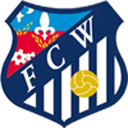 La charte des joueurs du  Football club de Wissous définit les règles à suivre et les comportements à adopter pour le bon fonctionnement du club. Le respect de cette charte doit être permanent pour tous les joueurs.Je  m’engage à : Porter haut les couleurs du club, avoir l’esprit d’équipe dans la pratique, et donner la meilleure image pour le club Adopter une attitude courtoise et polie, rester serein et garder sa dignité dans toutes circonstances, être exemplaire, généreux, tolérant Respecter les règles du jeu et les décisions de l’Arbitre ; les adversaires et partenaires en restant maître de soi, en refusant la violence physique et verbale Respecter tous les membres dirigeants du FC Wissous Refuser toute forme de discriminationRespecter toutes les décisions et les choix de l’Educateur en charge de la catégorie (choix sportifs, intégration d’une équipe au besoin des effectifs et/ou pour l’intérêt du club)Etre ponctuel et prévenir en cas d’empêchementEtre assidus aux entrainementsA bannir toutes substances illicites (drogues) et alcool (pour les mineurs) dans l’enceinte et autour des infrastructures (aux abords du stade, dans les vestiaires, dans le club house). Interdiction en totale adéquation avec le règlement intérieur de la Municipalité sur ses installations sportivesFaire part de problématiques identifiées à un membre du bureau ou à mon coach dans les plus brefs délais Respecter le matériel et les installations mis à dispositionEntretenir et avoir en permanence un équipement nécessaireRégler l’intégralité de ma cotisationJe m’engage à respecter le règlement ci joint, je prends connaissance que tous manquements aux règles citées ci-dessus pourront conduire à une exclusion définitive de l’association du FC Wissous.		Fait à Wissous Le … /…/20..Nom et signature du joueur  : 							Signature du Président : 